	    Aktuellt från Brf. Måran 2 nr 1/24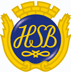 God fortsättning på det nya åretNy dörrkodTorsdag den 1 februari byter vid kod till entrédörrar och gallergrind. Den nya koden är XXXX och ska inte lämnas ut till obehöriga. För varubud, matleveranser m fl ska porttelefonen och den anropskod som finns där användas. Har du inte anmält aktuellt telefonnummer skicka ett mejl eller lämna ett meddelande i Mårans postlåda.StyrelsenStyrelsen behöver nya medlemmar, är du intresserade att vara med att utveckla vår bostadsrättsförening kontakta gärna vår valberedning.Göran Lundh, Gustavsgatan 15, tfn +070 - 983 85 71Olle Norgren, Västra Nobelgatan 6, tfn +073 - 154 61 42Motioner till föreningsstämmanMotioner till årets föreningsstämman skall vara styrelsen tillhanda senast den 29 februari.TvättstugorOm tvättstugan i din trappuppgång är fullbokad eller någon maskin är trasig kan du boka tvätt i någon av de övriga befintliga tvättstugorna i vår förening.Järngrind mot GustavsgatanNär du slagit koden tar det ca 2 sek innan låset öppnas!  Skaka inte grinden ljudet sprider sig till de lägenheter som bor nära.  Mycket störande!Kontakt med styrelsen och valberedningen Skicka ett mejl till maran2orebro@outlook.com. eller lämna ett meddelande i vår postlåda på Västra Nobelgatan 4. Nästa styrelsemöte 12 februari.Hälsningar Styrelsen